Mrs. Penner’s Grade 5 Learning Tasks for May 4 & 6Check the website subject pages for the PowerPoints and more detailed instructions/handouts.Tuesday       May 4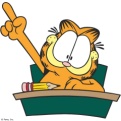 Thursday,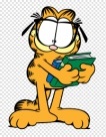 May 6MATHfractionsAdding Decimals -read through instructions and complete pages 30-31 in your fractions mathletics booklet-extra: check out some online mathletics activities if you like throughout the weekSubtracting Decimals-complete pages 32-33 from the mathletics booklet -time yourself to see how long it takes you to get through the 60 second sweep. Only check answers if you are stuck for more than 3 seconds.WRITINGPoetrypoetry4kids.comConcrete Shape Poems: -read through the PowerPoint for instructions-in writing notebook, write 2 shape poems, one as an outline and one following the shape you have chosenAlliteration Poetry:-read through the instruction sheet and try to write (in notebooks) a four line poem using as many words beginning with a certain letter as possible.Extension: write a tongue twister to share with the classSOC. ST. Political Evolution of Canada-Check instructions card for assignment details*read through “All about Canada” information sheets and highlight notes.-continue instructions*complete map and make postcard of one province or territoryChristian EthicsActsMV: 2 Timothy 1:12 due Thursday, May 13-IF you are able, open and read through the Lesson 4 PowerPoint-If not, read through Acts 4:3,5-12, 16-22 and think about how you would defend your faith. What do you believe about the Bible, Jesus and his resurrection?-complete lesson 4 activity “Foundations of Faith” and place into CE duo-tang.Phys.Ed.15 minutes minimum-if possible, mark out 100 metres. Then see how many 100 metre runs you can make in 6 minutes. Write it down and take your heartbeat. (should be between 220-age x .6 and 220-age x .85) -to continue your frisbee practice, find a few targets on your yard or at the park. (tree, post, basketball backboard etc.) Try to hit your target from different distances. Throw with your dominant hand, then non-dominant hand. OR do 15 min of other exercise.You are doing fantastic and growing in your independent learning skills! Keep up the good work! Thanks for those who have communicated in some way of some of the learning that is continuing at home. Have a wonderful week! ~Mrs. PennerYou are doing fantastic and growing in your independent learning skills! Keep up the good work! Thanks for those who have communicated in some way of some of the learning that is continuing at home. Have a wonderful week! ~Mrs. PennerYou are doing fantastic and growing in your independent learning skills! Keep up the good work! Thanks for those who have communicated in some way of some of the learning that is continuing at home. Have a wonderful week! ~Mrs. Penner